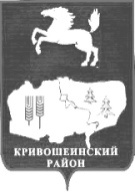 АДМИНИСТРАЦИЯ КРИВОШЕИНСКОГО РАЙОНА ПОСТАНОВЛЕНИЕ06.06.2016 г.                                                                                                          № 181с. КривошеиноТомской областиО внесении изменений в постановление Администрации Кривошеинского района от 10.01.2012 № 2 «Об утверждении численного и персональногосостава административных комиссий».     В связи с кадровыми изменениями,ПОСТАНОВЛЯЮ:1. Внести в приложение к постановлению Администрации Кривошеинского района от 10.01.2012 № 2 «Об утверждении численного и персонального состава административных комиссий» изменения следующего содержания: - вывести из состава административной комиссии с. Кривошеино Степанова Дмитрия Николаевича; -ввести в состав административной комиссии с. Кривошеино Дутову Валентину Семеновну - пенсионерка. 2. Настоящее постановление разместить в Сборнике нормативных актов Администрации Кривошеинского района и в сети «Интернет» на официальном сайте муниципального образования Кривошеинский район.   3. Настоящее постановление вступает в силу с даты его подписания.4. Контроль, за исполнением настоящего постановления возложить на управляющего делами Администрации Кривошеинского района.И.о. Главы Кривошеинского района                                                          Ю.Ю.Сальков(Главы Администрации) Исп. Китченко Л.Н.тел. 2-17-63МУК «Кривошеинская ЦМБ»Членам административной комиссии с. Кривошеино